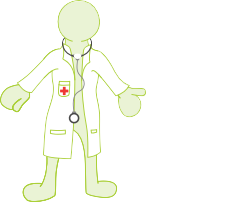 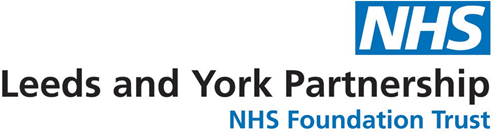 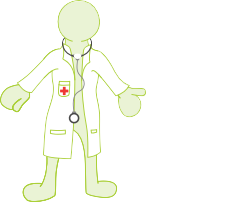 Wednesday 7th June 202311.00 – 12.00Thursday 6th July 202313:00 - 14:00Wednesday 2nd August 202311:00 - 12:00Tuesday 12th September 202313:00 - 14:00Thursday 5th October 202311:00 - 12:00Wednesday 8th November 202313:00 - 14:00Thursday 7th December 202311:00 – 12:00